Osnovna škola Katrina Zrinska Mečenčani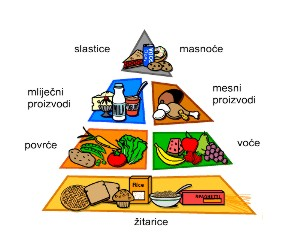 Mečenčani bb, Donji KukuruzariJ E L O V N I K  –  svibanj 2018. god.Školska shema:  -     voće svaki utorak; mlijeko: 18. i 28. svibnjaNAPOMENA: u periodu od 7. do 11. svibnja obilježit ćemo Europski tjedan pripremanjem nacionalnih jela iz zemalja škola partnerica u Erasmus+                         programu.U Mečenčanima  2. svibnja 2018. god.            1. TJEDAN2. – 4. svibnja2. TJEDAN7. –11. svibnja3. TJEDAN       14. – 18. svibnja4. TJEDAN21. – 25. svibnja5. TJEDAN28. – 30. svibnjaPONEDJELJAKPONEDJELJAKPONEDJELJAKPONEDJELJAKPONEDJELJAK-TORTILLE(Španjolska)Pizzavitaminski napitak  Topli sendvič,vitaminski napitakLepinje s krem namazom mlijekoUTORAKUTORAKUTORAKUTORAKUTORAK-Sendvič sa salamom i sirom Rižoto s piletinom, kruh,salata: cikla  Varivo od graška s piletinom, kruhPileći paprikaš, kruh,salata: kiseli krastavci SRIJEDASRIJEDASRIJEDASRIJEDASRIJEDAHot dog, vitaminski napitakTjestenina s vrhnjem ili jajima, ŠOPSKA SALATA (Bugarska)Grah varivo s kobasicom, kruh, salata: kupusPileće šnicle u bijelom umaku, prilog: palenta Panirani pileći odresci,prilog: krumpir i keljČETVRTAKČETVRTAKČETVRTAKČETVRTAKČETVRTAKŠpageti s bolognese umakomĆUFTE,pire krumpir(Turska)Musaka od krumpira i mljevenog mesa, zelena salataŠkolski kruh, dukatela, puding-PETAKPETAKPETAKPETAKPETAKRiblji štapići,pire krumpirPileći bataci s mlincima(Hrvatska)Kiflice,mlijekoPiknik